Veckobrev vecka 10  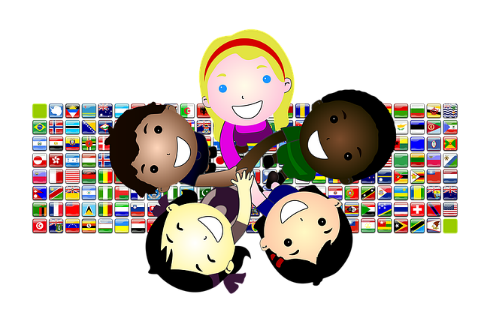 Den här veckan har vi påbörjat vårt tema ”Vara vänner”. Eleverna har fått en hemlig kompis att vara extra snäll emot fram till torsdag eftermiddag. Då ska vi avslöja vem som hade vem. Vi får se hur många som kan gissa sig till vem som varit lite extra snäll mot dem. Det är inte alltid så lätt att komma på vad man ska göra som är extra snällt mot någon man i vanliga fall knappt hejar på. I morse stod många av eleverna och ropade eller sa ”Hej!” till klasskompisar som kom till skolan. Många sa att det kändes roligt att bli välkomnad. Detta var ett av de områden vi hade berört under måndagen, så det var jättekul att så många hade hörsammat det vi sa. En av våra ”fyra-hörn-övningar” handlade om att känna sig välkommen till skolan. Vi har även arbetat med filmavsnitt där vänner blir osams och diskuterat hur de kunde gjort istället. I matematiken håller vi på med klockan och att läsa tidtabeller. Vi har förstås som vanligt tabelltest på onsdagar. I svenskan ska vi påbörja ett läsprojekt. Vi har köpt två klassuppsättningar av boken ”Nån som jag” av Boel Gerell. Eleverna kommer att få läsläxor framöver och i skolan kommer vi att arbeta med bokens innehåll.I engelskan jobbar vi vidare med Champ. Veckans kapitel handlar om en pojke som ”snattar” godis i en butik och blir påkommen av sin granne. Vi passade då på att samtala lite om ämnet. Läxor till nästa vecka:Onsdag: Additions-, subtraktions-, multiplikations- och divisionstabeller. Fredag: Engelska text och ord.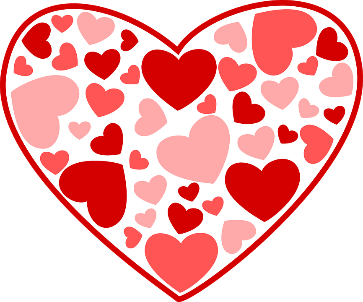 Varma hälsningar Daniel och Christina  